معلومات المادةمعلومات عضو هيئة التدريسنمط التعلم المستخدم في تدريس المادةوصف المادةمخرجات تعلم المادةمصادر التعلمالجدول الزمني للقاء الطلبة والمواضيع المقررة*تشمل أساليب التعلم: محاضرة، تعلم معكوس، تعلم من خلال المشاريع، تعلم من خلال حل المشكلات، تعلم تشاركي... الخ.مساهمة المادة في تطوير مهارات الطالبأساليب تقييم الطلبة وتوزيع العلامات *تشمل: امتحانات قصيرة، أعمال صفية ومنزلية، عرض تقديمي، تقارير، فيديو بصوت الطالب، مشروع.مواءمة مخرجات تعلم المادة مع أساليب التعلم والتقييم* تشمل أساليب التعلم: محاضرة، تعلم معكوس، تعلم من خلال المشاريع، تعلم من خلال حل المشكلات، تعلم تشاركي... الخ.**تشمل أساليب التقييم: امتحان، مشروع فردي/ جماعي، واجبات منزلية، عرض تقديمي، المشاركة والمناقشة، امتحان قصير... الخ. سياسات المادةمخرجات تعلم البرنامج التي يتم تقييمها في المادةوصف متطلبات تقييم مخرجات تعلم البرنامج في المادةسلم تقييم أداء متطلب تقييم مخرجات تعلم البرنامج في المادة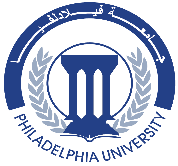 أسم  النموذج: حطة المادة الدراسيةرمز النموذج: QFO-AP-VA-008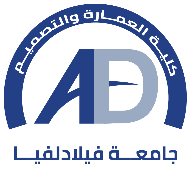 الجهة المصدرة : نائب الرئيس للشؤون الأكاديميةرقم الإصدار : (REV)     2الجهة المدققة : اللجنة العليا لضمان الجودةتاريخ الإصدار :25/2/2024الجهة المدققة : اللجنة العليا لضمان الجودةعدد صفحات النموذج:7رقم المادةاسم المادةالمتطلب السابقالمتطلب السابق123024100تصميم الوسائط الاعلانية12301241230124نوع المادةنوع المادةوقت المحاضرةرقم القاعة   متطلب جامعة      متطلب كلية       متطلب تخصص      إجباري      اختياري   متطلب جامعة      متطلب كلية       متطلب تخصص      إجباري      اختياريح / ث 11:15 / 1:2061305الاسمرقم المكتبرقم الهاتفالساعات المكتبيةالبريد الإلكترونيد. أنس إبراهيم النجاركلية عمارة والتصميم مكتب (419)2271ح / ث 1:30/3:00anajjar@philadelphia.edu.joنمط التعلم المستخدمنمط التعلم المستخدمنمط التعلم المستخدمنمط التعلم المستخدمتعلم وجاهي                        تعلم الكتروني                  تعلم مدمجتعلم وجاهي                        تعلم الكتروني                  تعلم مدمجتعلم وجاهي                        تعلم الكتروني                  تعلم مدمجتعلم وجاهي                        تعلم الكتروني                  تعلم مدمجنموذج التعلم المستخدمنموذج التعلم المستخدمنموذج التعلم المستخدمنموذج التعلم المستخدمالنسبة المئويةمتزامنغير متزامنوجاهيالنسبة المئوية100%وصف المادة تتضمن هذه المادة التقنيات والأساليب التقنية التي تترجم المعلومات المختلفة إلى لفة بصرية مبسطة والتي يمكن عرضها  من خلال الوسائط المختلفة سواء في التلفزيون أو مواقع التواصل الاجتماعي وتشمل تلك التقنيات والأساليب طريقة التحريك لكافة المفردات التصميمية من خلال ظهورها الزمني وسرعتها بالإضافة للمؤثرات الصوتية والبصرية .الرقممخرجات تعلم المادةرمز مخرج تعلم المرتبط للبرنامجالمعرفةالمعرفةالمعرفةK1معرفة الطلبة باستخدام مختلف مجالات التحريك والوسائط المتعددة.Kp2K2معرفة الطلبة باستخدام برمجيات الحاسوب المختلفة في تصميم التحريك والوسائط المتعددة واتقانهاKp4المهاراتالمهاراتالمهاراتS1اكتساب المهارات الفكرية والتصميمية وتمكين الطلبة من تنفيذ التصاميم المتحركة المختلفة من تصاميم وفواصل ثنائية وثلاثية الأبعاد.Sp2S2اكتساب مهارات البحث والتقصي في مشكلات التصميم المتحرك وتقديم ما يتناسب مع متطلبات السوق.Sp3الاتجاهاتالاتجاهاتالاتجاهاتA1توجه الطالب للعمل في الاسواق العربية والمحلية سواء كان بشكل فردي او جماعي في مجال تصميم التحريك والوسائط المتعددة.Ap1A2مواكبة التطورات العالمية والمحلية فكرياً وتقنياً في مجال تصميم التحريك والوسائط المتعددة.AP2A3ان يكونوا الطلبة ملتزمين بأخلاق المهنة في مجال تصميم التحريك والوسائط المتعددة، وما يرتبط به من عقود ومواصفات.AP3الكتاب المقررالكتب والمراجع الداعمةAdvertising by Design: Generating and Designing Creative Ideas across Media, 2nd Edition.Advertising by Design: Generating and Designing Creative Ideas across Media, 4th Edition (2021).Animation and Advertising (2019).Design for Motion: Fundamentals and Techniques of Motion Design. (2015).المواقع الإلكترونية الداعمةmailto:https://blog.hubspot.com/marketing/social-media-designmailto:https://blog.hootsuite.com/social-media-image-sizes-guide/#Quick_social_media_image_sizesالبيئة المادية للتدريس      قاعة دراسية          مختبر          منصة تعليمية افتراضية       أخرى      الأسبوعالموضوعأسلوب التعلم*المهامالمرجع1توزيع الخطة الدراسية للمادة، وشرح رؤية ورسالة الكليةمحاضرةمحاضرةمخطط المادةدليل الطالب2التعريف بأنواع الإعلانات المختلفة الخاصة بسوشيال ميديا ومواقع التواصل الاجتماعي.محاضرةتطبيق عمليشرح المحاضرة3شرح مُفصل عن أنواع الإعلانات الخاصة بالوسائط المتعددة الثابتة منها والمتحركة.محاضرةتطبيق عملي(Assessment 1)خمس علاماتشرح المحاضرة4شرح مُفصل عن قياسات الإعلانات الخاصة بمواقع التواصل الاجتماعي المختلفة من خلال برامج التصميم.محاضرةتطبيق عمليشرح المحاضرة5شرح وتوضيح مفردات التصميمية الخاصة بالإعلانات الثابتة والمتحركة ومميزات كل منها.محاضرةتطبيق عملي(Assessment 2)خمس علاماتشرح المحاضرة6شرح مُفصل لطرق تصميم مفردات التصميم للإعلان التلفزيوني والرقمي.محاضرة تشاركيةتطبيق عمليشرح المحاضرة7شرح مُفصل لطرق تصميم مفردات التصميم للإعلان التلفزيوني والرقمي.محاضرة تشاركيةتحليل محتوى(Assessment 3)خمس علاماتشرح المحاضرة8Med Term9شرح عن طرق تحريك عناصر التصميم من خلال برامج أدوبي أفتر إفكتس.محاضرةتطبيق عملي متكاملشرح المحاضرة10شرح عن طرق تحريك عناصر التصميم العلاني من خلال برامج أدوبي أفتر إفكتس.محاضرة تشاركيةتطبيق عملي متكاملشرح المحاضرة11شرح عن طرق تحريك عناصر التصميم العلاني من خلال برامج أدوبي أفتر إفكتس.محاضرة تشاركيةتحليل محتوى(Assessment 4)خمس علاماتشرح المحاضرة12تصميم الإعلانات الخاصة بالوسائط المتعددة من خلال برامج التصميم.محاضرةتطبيق عملي متكاملشرح المحاضرة13تصميم الإعلانات الخاصة بالوسائط المتعددة من خلال برامج التصميم.محاضرة تشاركيةتحليل محتوىشرح المحاضرة14تصميم الإعلانات الخاصة بالوسائط المتعددة من خلال برامج التصميم.محاضرة تشاركيةتطبيق عملي متكامل(Assessment 5)خمس علاماتشرح المحاضرة15تصميم الإعلانات الخاصة بالوسائط المتعددة من خلال برامج التصميم.محاضرة تشاركيةعرض تقديميشرح المحاضرة16final examاستخدام التكنولوجيا40%تعلم أحد برامج الخاصة بالتحريك والعمل على تحريك بعض المفردات المختلفة و الاطلاع على المواقع الالكترونية المختلفة والقنوات التلفزيونية ومتابعة أنواع التحريك وتقنياته وطرق العرض والاعلانات الخاصة بالوسائط المتعددة.مهارات الاتصال والتواصل20%اجراء البحوث والتقارير الخاصة بتصميم إعلانات الوسائط المتعددة زيارة وكالات الاعلام الخاصة بالبث التلفزيوني وإنتاج الإعلانات.التطبيق العملي في المادة40%اتقان البرامج وإنتاج وتحريك مفردات تصميمية وتجهيزها للعرض على المواقع المختلفة.أسلوب التقييمالعلامةتوقيت التقييم(الأسبوع الدراسي)مخرجات تعلم المادة المرتبطة بالتقييمامتحان منتصف الفصل30 %الاسبوع السابعK1/ K2 / K3 / S3 / A3أعمال فصلية*30 %موزعه على مراحل خلال الفصلK2/ k2/ S3 / S1 / C1الامتحان النهائي40 %الاسبوع السادس عشرK1 / K3/ K2 / S1 / S2 / S3 / C1 / C2 / C3المجموع100%الرقممخرجات تعلم المادةأسلوب التعلم*أسلوب التقييم**المعرفةالمعرفةالمعرفةالمعرفةKp1معرفة الطلبة باستخدام مختلف مجالات التحريك والوسائط المتعددة.محاضراتتمرين تطبيقيKp2معرفة الطلبة باستخدام برمجيات الحاسوب المختلفة في تصميم التحريك والوسائط المتعددة واتقانها.محاضراتتمرين تطبيقيالمهاراتالمهاراتالمهاراتالمهاراتSp1اكتساب المهارات الفكرية والتصميمية وتمكين الطلبة من تنفيذ التصاميم المتحركة المختلفة من تصاميم وفواصل ثنائية وثلاثية الأبعاد.محاضرات تشاركيةمهمة تطبيقيةSp2اكتساب مهارات البحث والتقصي في مشكلات التصميم المتحرك وتقديم ما يتناسب مع متطلبات السوق.محاضرات تشاركيةمهمة تطبيقيةالاتجاهاتالاتجاهاتالاتجاهاتالاتجاهاتAp1توجه الطالب للعمل في الاسواق العربية والمحلية سواء كان بشكل فردي او جماعي في مجال تصميم التحريك والوسائط المتعددة.تعلم معكوسمهمة بحثيةAp2مواكبة التطورات العالمية والمحلية فكرياً وتقنياً في مجال تصميم التحريك والوسائط المتعددة.تعلم معكوسمهمة بحثيةAp3ان يكونوا الطلبة ملتزمين بأخلاق المهنة في مجال تصميم التحريك والوسائط المتعددة، وما يرتبط به من عقود ومواصفات.تعلم معكوسمهمة بحثيةالسياسةمتطلبات السياسةالنجاح في المادةالحد الأدنى للنجاح في المادة هو (50%) والحد الأدنى للعلامة النهائية هو (35%).الغياب عن الامتحاناتكل من يتغيب عن امتحان فصلي معلن عنه بدون عذر مريض أو عذر قهري يقبل به عميد الكلية التي تطرح المادة، توضع له علامة صفر في ذلك الامتحان وتحسب في علامته النهائية.كل من يتغيب عن امتحان فصلي معلن عنه بعذر مريض أو قهري يقبل به عميد الكلية التي تطرح المادة، عليه أن يقدم ما يثبت عذره خلال أسبوع من تاريخ زوال العذر، وفي هذه الحالة على مدرس المادة أن يعقد امتحاناً تعويضياً للطالب.كل من تغيب عن امتحان نهائي بعذر مريض أو عذر قهري يقبل به عميد الكلية التي تطرح المادة عليه أن يقدم ما يثبت عذره خلال ثلاثة أيام من تاريخ عقد ذلك الامتحان.الدوام (المواظبة) لا يسمح للطالب بالتغيب أكثر من (15%) من مجموع الساعات المقررة للمادة، أي ما يعادل ست محاضرات أيام (ن ر)، وست محاضرات أيام (ح ث) أيضاً. وإذا غاب الطالب أكثر من (15%) من مجموع الساعات المقررة للمادة دون عذر مرضي أو قهري يقبله عميد الكلية، يحرم من التقدم للامتحان النهائي وتعتبر نتيجته في تلك المادة(صفراً)، أما إذا كان الغياب بسبب المرض او لعذر قهري يقبله عميد الكلية التي تطرح المادة، يعتبر منسحباً من تلك المادة وتطبق علية أحكام الانسحاب. النزاهة الأكاديميةتولي جامعة فيلادلفيا موضوع النزاهة الأكاديمية اهتمامًا خاصًا، ويتم تطبيق العقوبات المنصوص عليها في تعليمات الجامعة بمن يثبت عليه القيام بعمل ينتهك النزاهة الأكاديمية مثل: الغش، الانتحال (السرقة الأكاديمية)، التواطؤ، حقوق الملكية الفكرية.الرقممخرجات تعلم البرنامجاسم المادة التي تقيم المخرجأسلوب التقييممستوى الأداء المستهدفKp1معرفة برمجيات الحاسوب المختصة بتصميم الوسائط الاعلانية والتحريك وهي برنامج Illustrator- Photoshop  Adobe    - After Effects  مع التركيز على تقنيات الادوات والاوامر.تصميم الوسائط الاعلانيةتمرين تطبيقي90% من الطلاب يحصلون على علامة 4 أو أعلى في سلم تقييم الأداء.Kp2إجراء تمارين خاصة بتصميم الوسائط الاعلانية والتحريك تمثل التقنيات المختلفة في البرامج مع اجراء عمليات التصميم المختلفة.تصميم الوسائط الاعلانيةتمرين تطبيقي90% من الطلاب يحصلون على علامة 4 أو أعلى في سلم تقييم الأداء.Sp1اتقان عملية التصميم من خلال الحاسب الآليتصميم الوسائط الاعلانيةتمرين تطبيقي شامل80% من الطلاب يحصلون على علامة 4 أو أعلى في سلم تقييم الأداء.Ap1القدرة على البحث والوصول إلى المعلومات للتصميم من اشكال وعناصر بعدية ومعلومات تفيد في انجاح التصميم.اتقان برامج تصميم التحريك المختلفة بما يتناسب مع متطلبات التصميم وتنفيذها بشكل نهائي .تصميم الوسائط الاعلانيةمهمة بحثية80% من الطلاب يحصلون على علامة 4 أو أعلى في سلم تقييم الأداء.رقم المخرجالوصف التفصيلي لمتطلب تقييم المخرجKp1تقييم تمرين من 5 علامات من علامة المشاركةKp2تقييم تطبيق من 5 علامات من علامة الامتحان منتصف الفصلSp1تقييم تطبيق من 5 علامات من علامة المشاركةAp1تقييم بحث من 5 علامات من علامة الامتحان النهائيقيد التصميم، سيتم تزويد الطالب به قبل المهمة بوقت كافي